Консультация для родителей.(№5)подготовила учитель-логопед: Павлова О.В.Артикуляционные упражнения               для выработки правильного произношения звука «Л»Многих родителей волнует проблема правильного произношения звуков речи ребенка. Для того, чтобы детская речь была внятной, четкой и понятной другим людям, необходимо работать над развитием мышц артикуляционного аппарата. Существуют специальные упражнения для развития подвижности, ловкости языка, губ, щек, подъязычной уздечки, которые называются артикуляционной гимнастикой. Ниже представлен комплекс артикуляционной гимнастики для звука [л].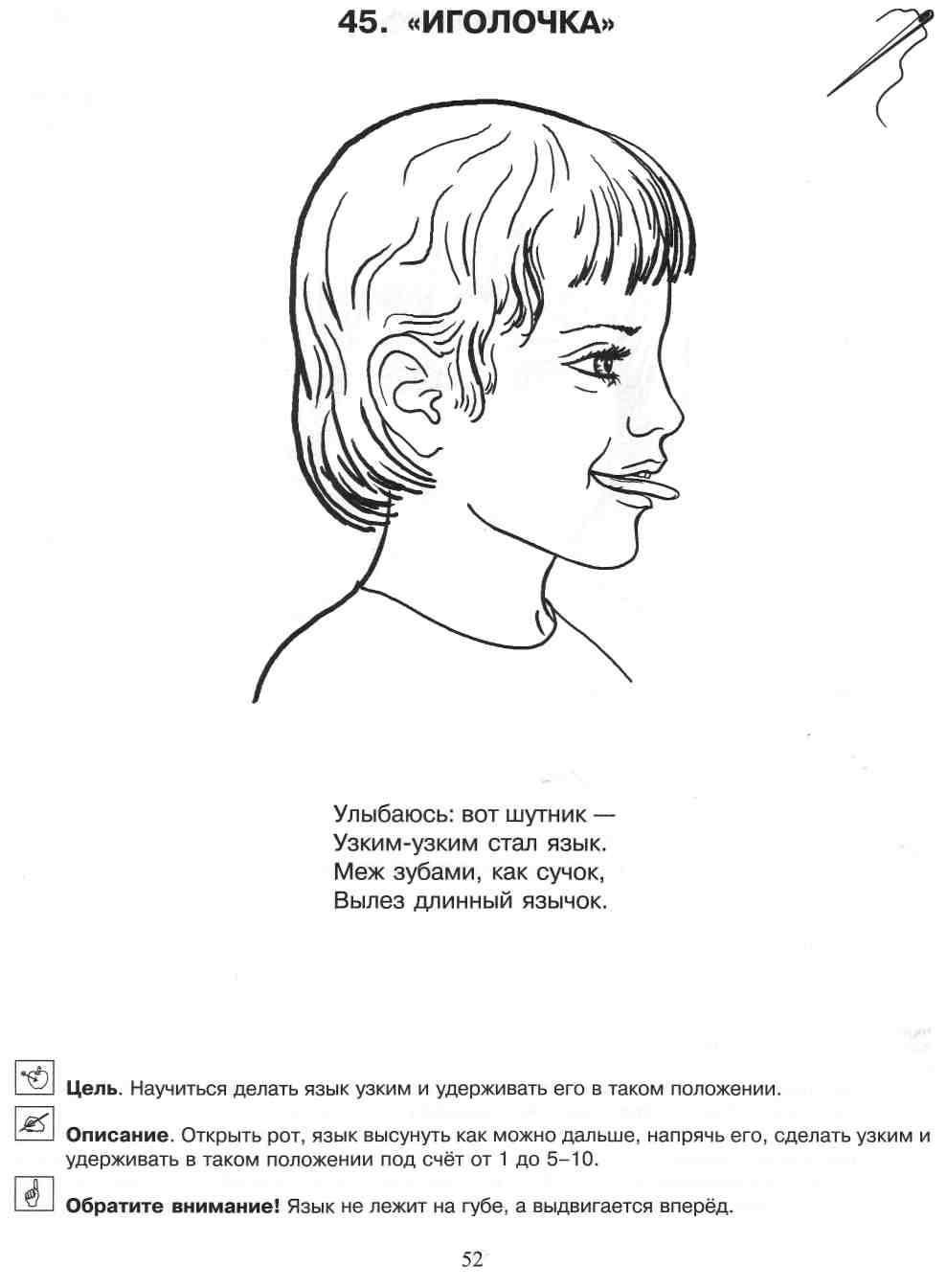 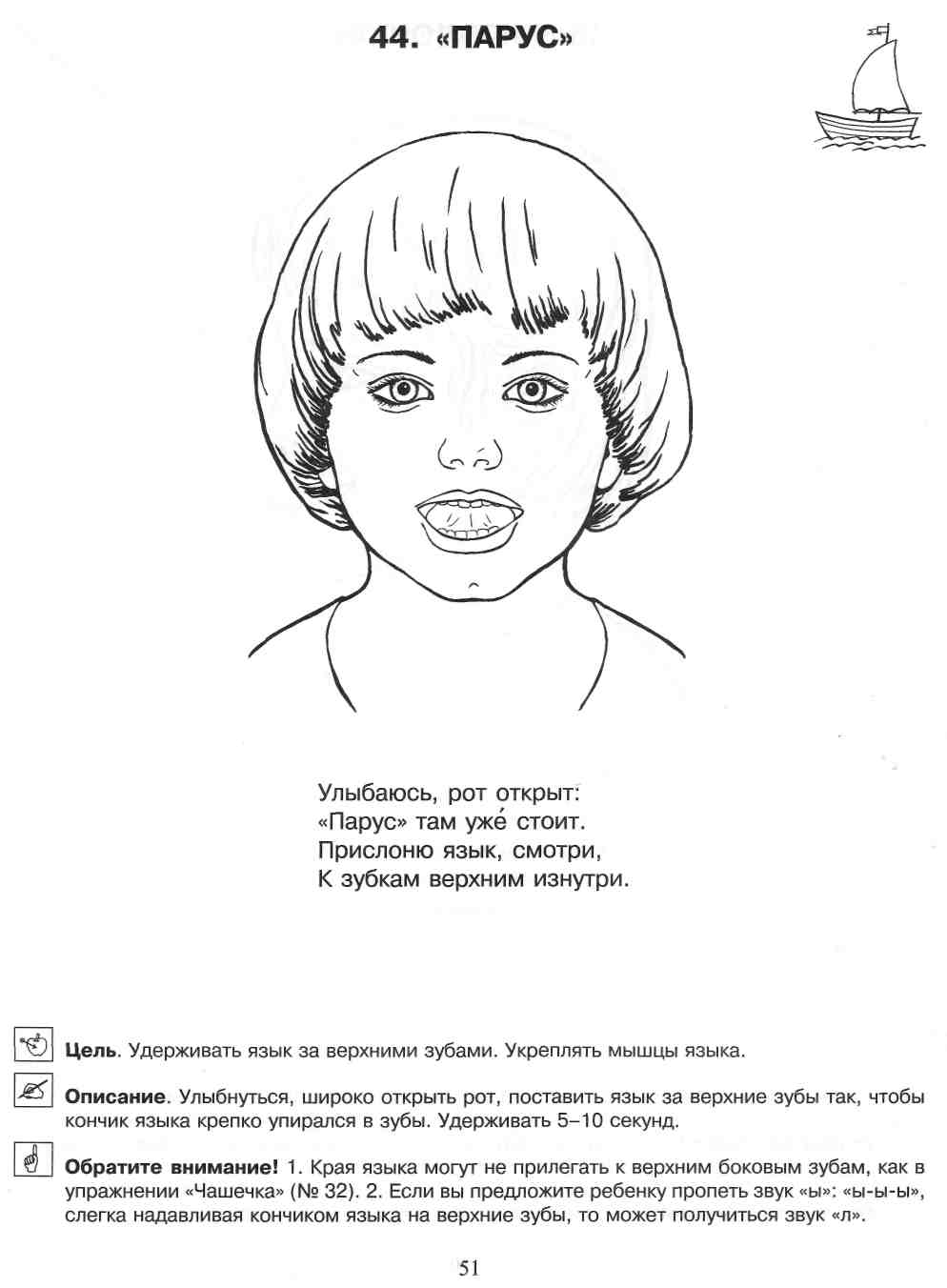 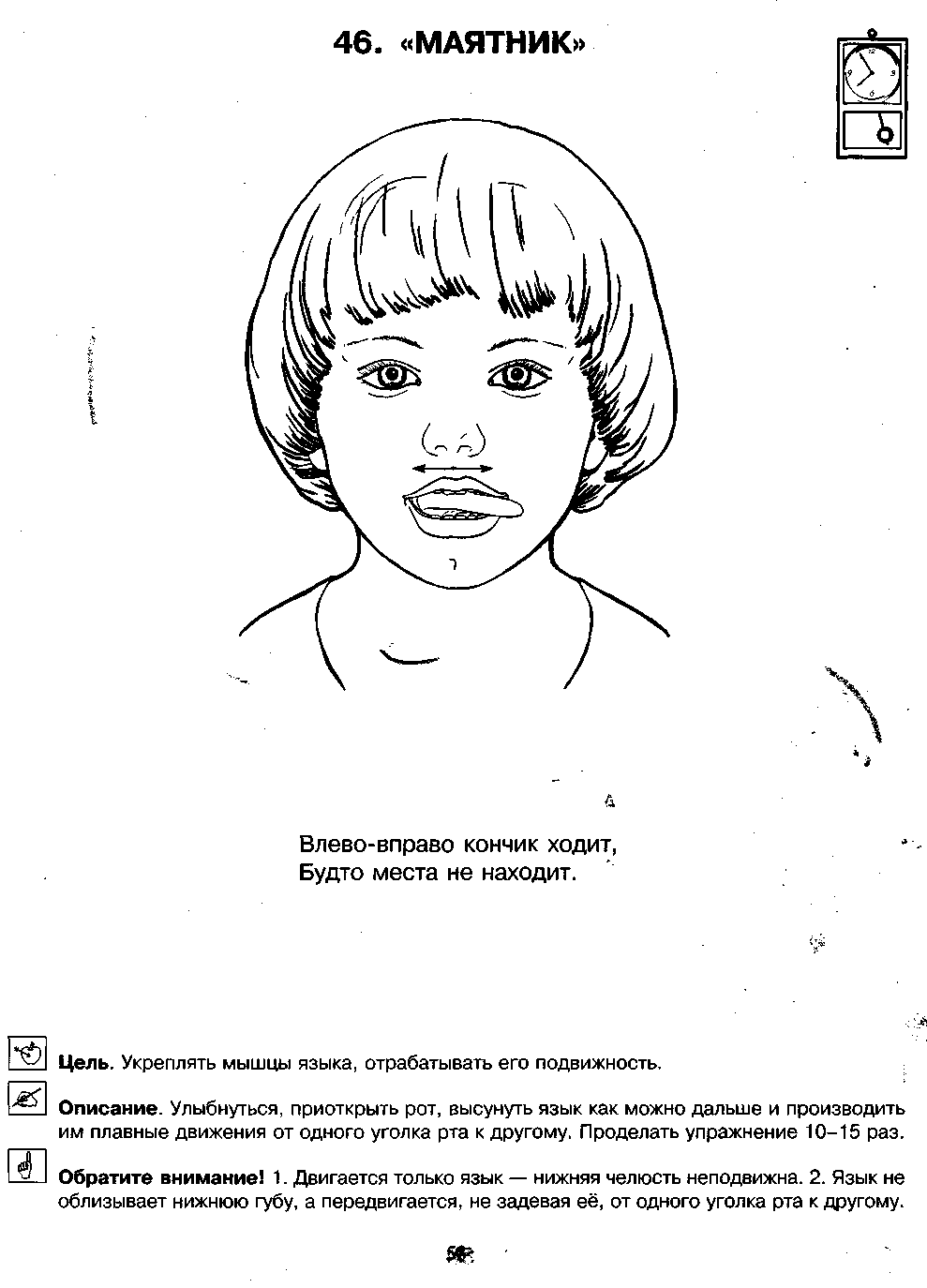 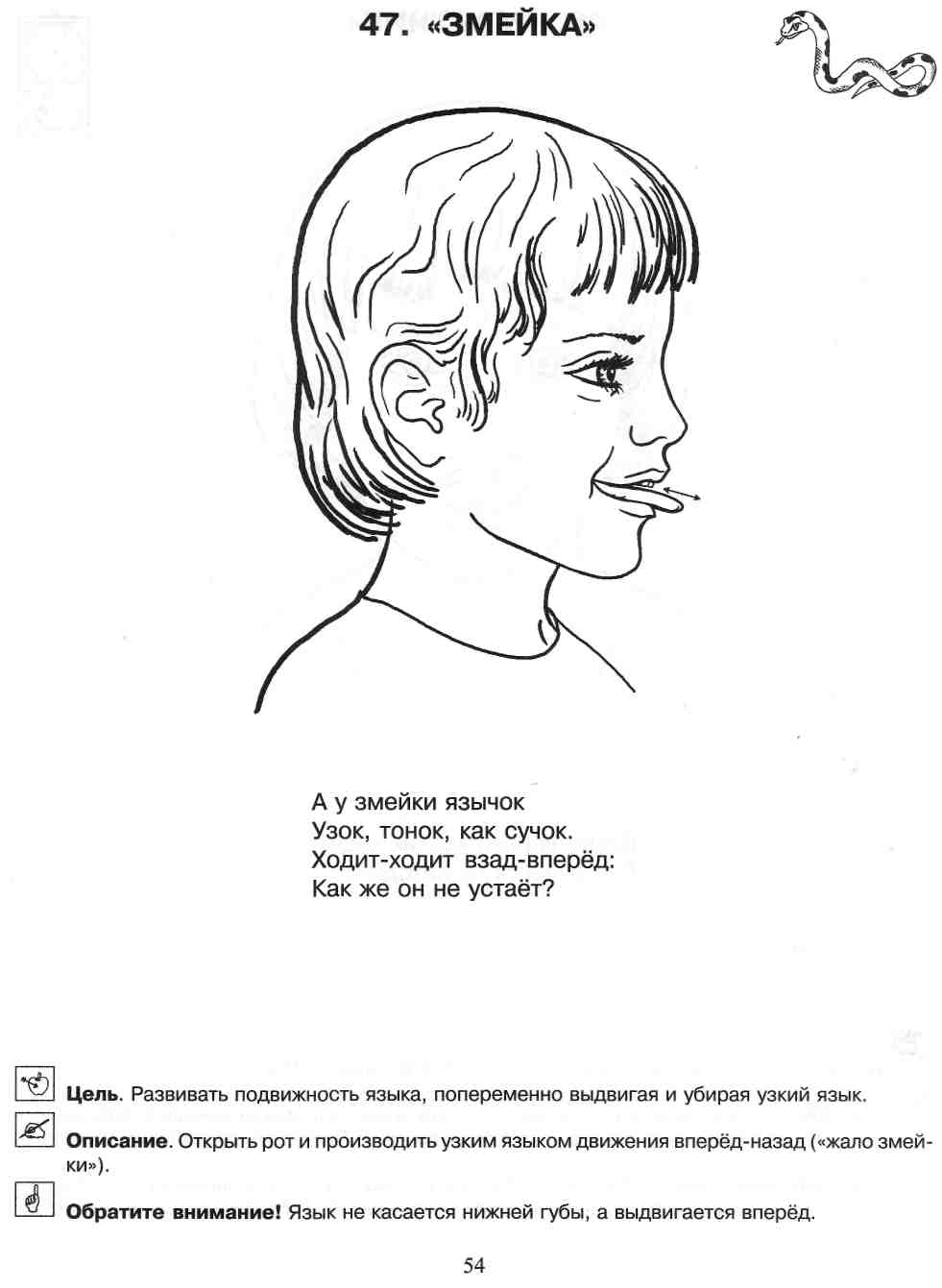 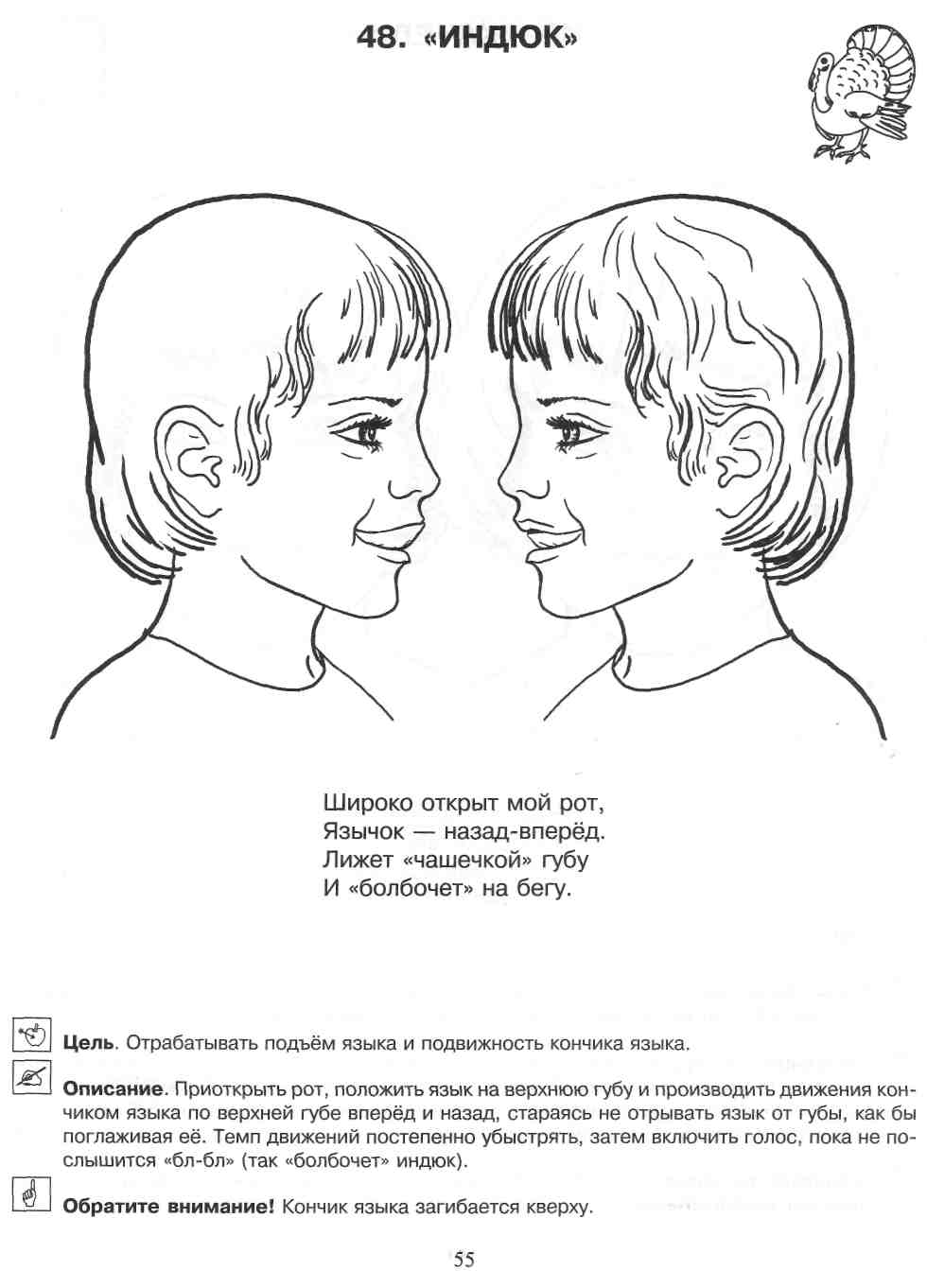 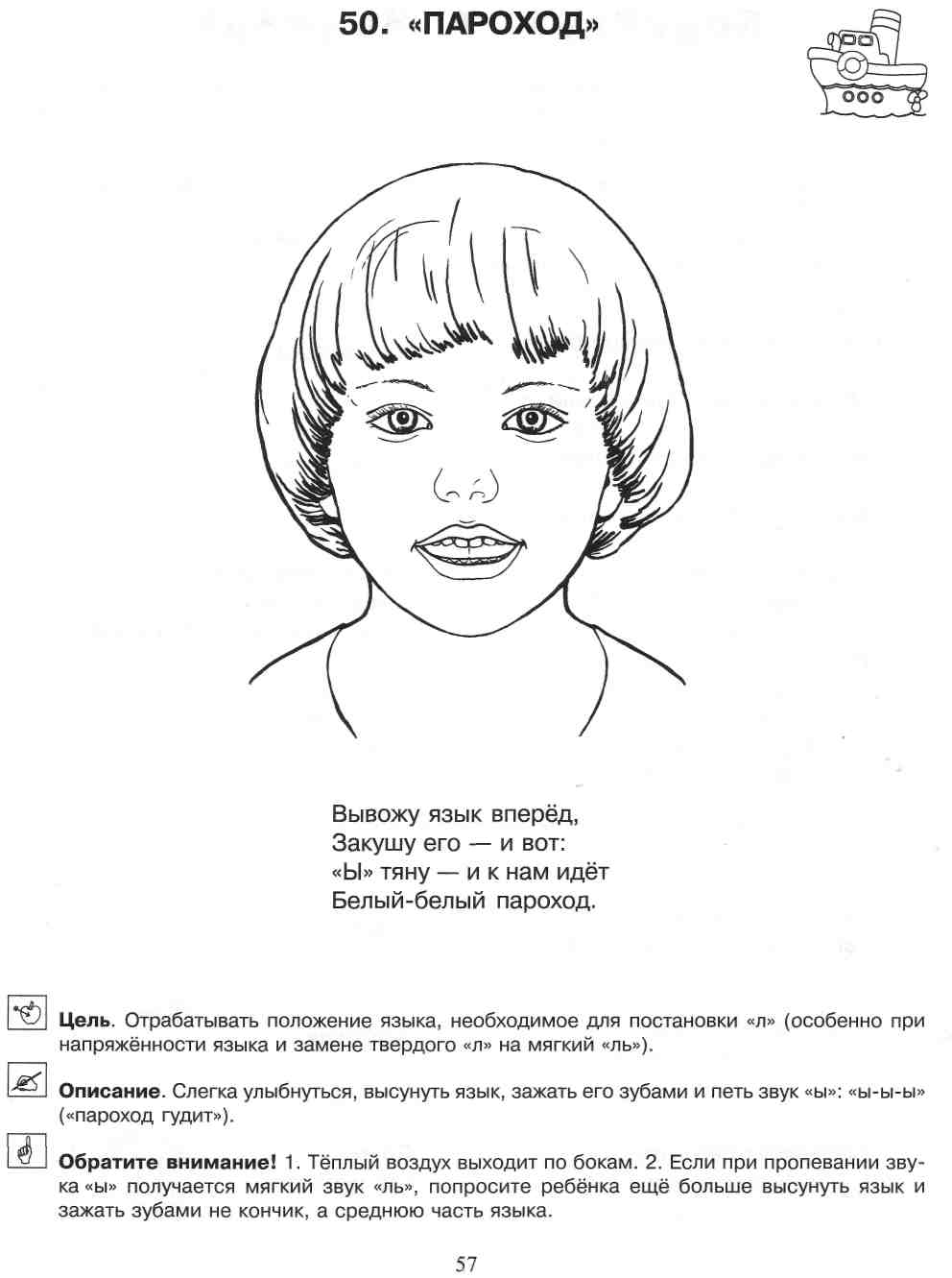 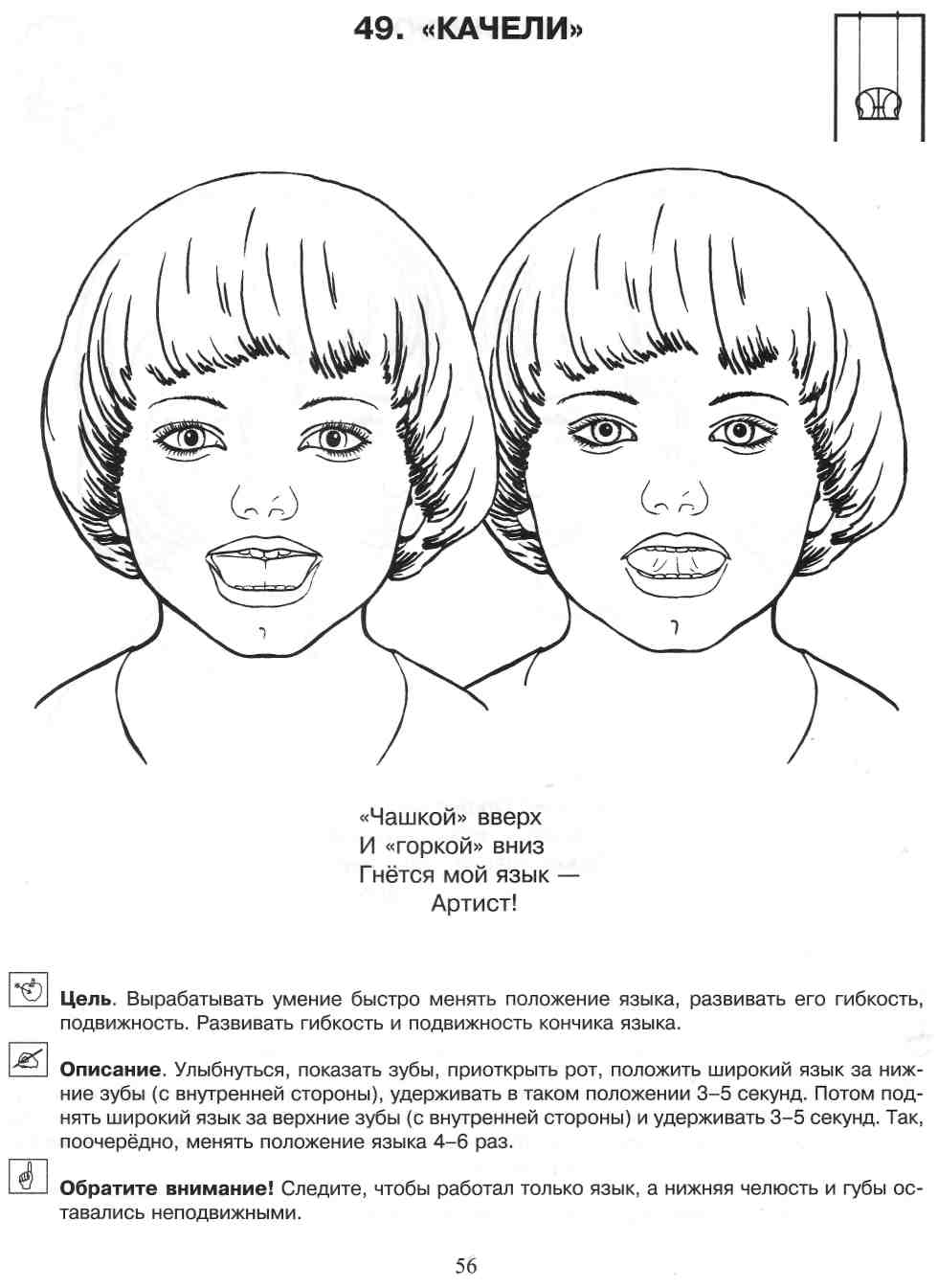 